Chamber Names First Workforce Leadership Academy Class
Fellows to study national best practices to help Memphis develop its workforceMemphis Workforce Leadership Academy has selected 24 fellows for its inaugural class.Fellows will learn how to improve outcomes for workers and employers in Memphis as Greater Memphis prepares for unprecedented job growth.Greater Memphis Chamber was one of eight organizations chosen earlier this year for a Workforce Leadership Academy by the Aspen Institute.MEMPHIS, Tenn. (Monday, 3/27/23) – The Greater Memphis Chamber today announced the 24 fellows that will make up the inaugural class of its Memphis Workforce Leadership Academy, which is a year-long program created in partnership with the Aspen Institute to advance local workforce development.The nonprofit, government, academic and business leaders selected for the fellowship will learn how to improve outcomes for workers and employers from some of the world’s leading workforce development practitioners in a series of retreats, workshops, and action-learning projects. The program will also help fellows deepen their networks; strengthen their systems leadership skills; apply race, equity, and systems change frameworks to their work; and become familiar with effective strategies and programs. The Academy launches on March 28 and will culminate with a collaborative capstone project presentation in December.“Greater Memphis has more jobs, and more on the way, than ever before,” said Amity Schuyler, chief innovation officer and senior vice president of workforce development at the Greater Memphis Chamber. “This is our moment, and the Memphis Workforce Leadership Academy will help us lean into our historic job growth to create new and inclusive pathways to potentially life-changing careers.”The Workforce Leadership Academy is the first in Memphis and one of eight launched this year by the Aspen Institute Economic Opportunities Program with the support of Walmart, The Harry and Jeanette Weinberg Foundation, and The Ralph C. Wilson, Jr. Foundation. Memphis was chosen in a highly competitive process that included applications from 24 states. The program and its partners have established 14 academies in 11 cities in the U.S. and Canada with nearly 250 participants since 2014. “Collaboration grows at the speed of trust, and today’s workforce development leaders are increasingly being asked to devise solutions through collaboration,” said Sheila Maguire, senior fellow at the Aspen Institute Economic Opportunities Program. “This Academy is a rare opportunity for these local leaders to step back with colleagues from Memphis, reflect on their own organizational challenges, hear from leading practitioners from around the country, and develop the network and trust so essential for success.”For more about the Memphis Workforce Leadership Academy, visit memphischamber.com/aspen.The following fellows were selected for the Memphis Workforce Leadership Academy:Jamilica Burke, Chief Strategy and Impact Officer, Seeding SuccessRoshunda Buchanan, Associate Director of Research and Evaluation, Persevere NowLatasha Harris, Director of Workforce Strategies, Memphis Medical District CollaborativeRhonnie Brewer, CEO, ProGeny PlaceRoderick Woody, Business Solutions Manager, Equus Workforce SolutionsSheneka Balogun, Chief Administrative Officer, LeMoyne-Owen CollegeAnasa Franklin, Director of Community Impact, Literacy Mid-SouthAntwoine Clark, Employee Development Manager, Binghampton Development CorporationCourtney Orians, Director, Institute for Regional Workforce Innovation; Dual & Special Enrollment Programs, University of MemphisJimmie Johnson, Administrator of Group Violence Intervention Program, City of MemphisSummerjoy Scott, Director of Human Development, For The KingdomAmy Braden, Workforce Coordinator, HopeWorksJerri Green, Shelby County Government, Office of the MayorJames Moore, Vice President of Workforce Development, Boys & Girls Clubs of Greater MemphisShauna Bateman, Senior Vice President, Operations, YMCA of Memphis & the Mid-SouthBinh Doan, Director of Finance and Strategy, Memphis Education FundKate Lareau, Director of Grants and Compliance, William R. Moore College of TechnologyLindsey Neal, Director of HR & Federal Programs, Millington Municipal SchoolsJaMeko Williams, Director of Career Pathways, JaMeko WilliamsTamera Maresh-Carver, MD Employee Development, Innovation, and Org Strategies, FedEx ExpressShawn Smith, Senior Director of Programs, Memphis Urban LeagueLydia Rosencrants, Dean, School of Business, Christian Brothers UniversityAmber Covington, Director of Workforce Development, Greater Memphis ChamberSamuel Beyhan, Executive Director, Memphis School of ExcellenceThe Memphis Workforce Leadership Academy is led by the Greater Memphis Chamber and an advisory board that includes the following members:About the Greater Memphis Chamber: One of Memphis’ oldest institutions, dating back to 1838, the Greater Memphis Chamber is a privately funded nonprofit that serves as the region’s lead economic development organization and the “Voice of Memphis Business” on local, state, and national issues. The Chamber’s mission is to relentlessly pursue prosperity for all — through economic and workforce development, pro-growth advocacy, and by providing support and resources to its investors, which include many of the region’s largest employers. For more information about the Chamber, visit memphischamber.com and memphismoves.com. Also, follow the Chamber on Twitter, Facebook, LinkedIn and Instagram, and sign up for its weekly newsletter, Memphis Fourword.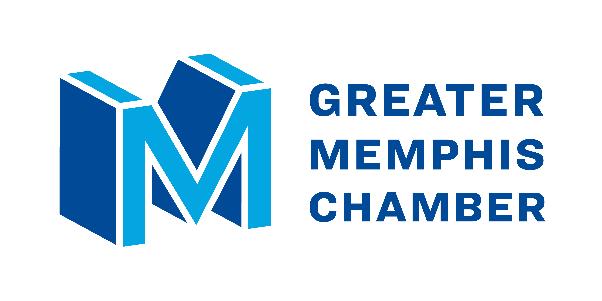 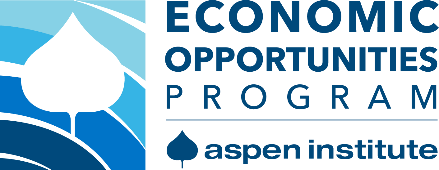 Media Contact:
Ryan Poe901-268-5074rpoe@memphischamber.comJamilica Burke, Seeding Success	Penelope Huston, Downtown CommissionDr. Tracy Hall, Southwest Tennessee Community CollegeTrevia Chatman, Bank of AmericaDr. Kenneth Robinson, United Way Mid-SouthDanielle Inez, Shelby County GovernmentTom Marino, Poplar Foundation Holly Coleman, Hyde Family FoundationDavid Jordan, AgapeKyla Guyette, Workforce Mid-SouthDr. Dick Irwin, University of MemphisAlex Smith, City of MemphisDr. Jan Young, Assisi Foundation	Shante Avant, Women’s Foundation of Greater Memphis